El Verbo Ser Y Estar				Por:  Andrea Salceda29/11/10Español 1:  periodo: 5/6 ¡Hola me llamo Ana!¡Hola me llamo Francisco!                                         ¡La casa de el verbo SER!Ser= To Be Lo puedes usar para decir el Origen de alguien.			Él=Es	Él es de Sacramento.Ella=Es 	Ella es de México.	Se usa para decir la personalidad de una persona. Ellas           Ellos   = Son UstedesEllos son amables.Lo puedes usar para decir como es una persona ficica mente. Yo=soy	Yo soy mas alta.Tú=eresTú eres mas bajo.Tambien lo puedes usar para decir la relacion entre personas.Yo y Francisco somos amigos. Tambien lo puedes usar para decir la hora, la fecha,los dias de la semana y el año.¿Que es la fecha de hoy?Hoy es el 30 de noviembre del año 2010.¿Que año es?Es el año 2010.     ¿Que horas son?Son las cinco de la tarde.                     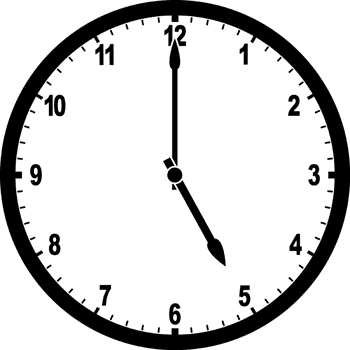 ¿Que dia es hoy?Hoy es lunes.La casa de el verbo ESTAR.ESTAR= to be Puedes usar el verbo ESTAR para decir donde esta alguien.Yo=estoyYo estoy en el jardin.El=estaEl esta en su casa.Puedes usar el verbo ESTAR para decir los sentimientos o emociones de una persona.Nosotros(as)=estamosNosotros estamos cansados y aburidos.Ella=estaElla esta triste.Tambien lo puedes usar para decir la condicion fisica o salud de una persona.Ella=estaElla esta enferma.SER practicaPon los verbos con la oracion correcta 1. soy                                         1.Ella _____ de Sacramento2.eres                                        2.Tú _____ amistosa.3. es                                          3.Nosotros _____ hermanos.4.somos                                    4. Ellos _______ mas altos.5.son                                        5.yo _______  baja.ESTAR practicaPon los verbos con la oracion correcta1.estoy                                             1._____ tristes2.esta                                               2._____ enojada.3.esta                                               3._____ en la biblioteca.4.estamos                                        4. Yo ______ enferma.5. estan                                            5. _____ en la escuela.Yo=soyNosotros(as)= SomosTú=eres
ÉlElla 	= Es Usted EllasEllos	= Son UstedesYo=estoyNosotros(as)=estamosTú=estasÉlUsted   = estaEllaEllas       Ellos   =estanUstedes